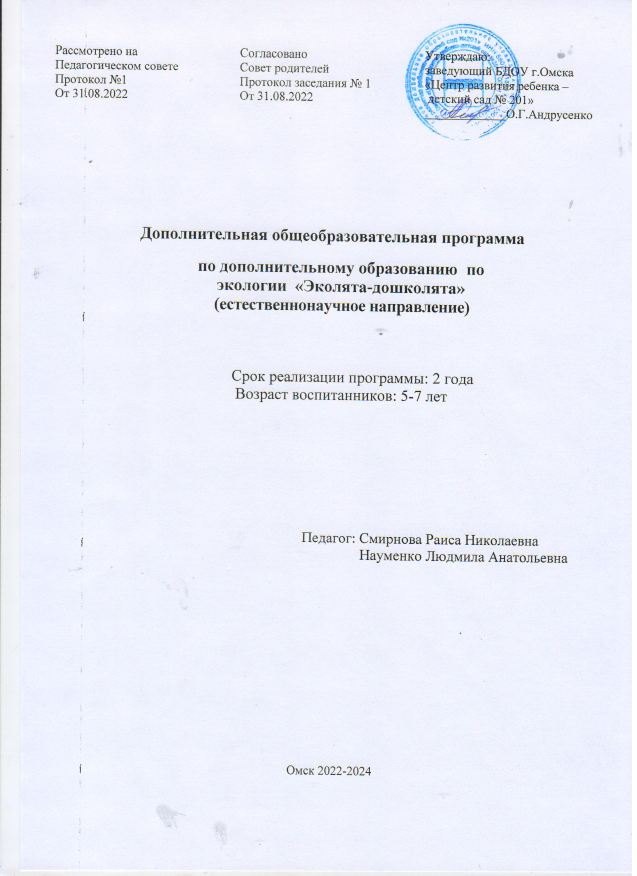 СодержаниеЦелевой разделПояснительная запискаПрограмма «Эколята-дошколята» разработана на основе программ по экологическому воспитанию для детей дошкольного возраста «Юный эколог» С.Н. Николаевой, «Наш дом – природа» Н.А. Рыжовой, «Экология для самых маленьких» Т.А. Скалон и предлагается для реализации в БДОУ г.Омска «Центр развития ребенка – детский сад №201».Одним из важнейших инструментов реализации концепции «устойчивого развития», направленной на обеспечение благополучного существования человечества, является экологическое образование населения. Иначе, при быстром возрастании численности населения Земли и современной хозяйственной деятельности, вызывающей загрязнение окружающей среды, вымирание видов и т.п., биосферу ожидает глобальная экологическая катастрофа, которая поставит под угрозу будущее всего человечества (Н.Н. Моисеев, Н.Ф. Реймерс).Экологическое образование, воспитание и просвещение населения является насущной потребностью дальнейшего развития и процветания человечества. По мнению ученых (А.Н. Захлебный, И.Д. Зверев, С.Н. Николаева, И.Т. Суравегина и др.) оно должно стать непрерывным и всеобщим, где первым звеном является экологическое воспитание детей в детских дошкольных учреждениях.Дошкольное детство – начальный этап становления мировоззренческой позиции человека, интенсивного накопления знаний об окружающем мире, формирования определенного отношения ко всему, что окружает ребенка.Истоки подобной значимости, как считают специалисты, кроются в психофизических особенностях детей дошкольного возраста – в их особой чувствительности, эмоциональности, любознательности, целостном, нерасчленённом мировосприятии. Все это создает базу для обучения и воспитания дошкольников в духе экологической ответственности (Рыжова, 1997, Николаева, 2000).Процесс обучения должен быть последовательным с элементами усложнения и с учетом возрастных периодов дошкольного возраста (Николаева, 2000).Программа «Эколята-дошколята» осуществляется на основе комплексного подхода, предполагающего взаимосвязь занятий по ознакомлению дошкольников с природой с игровой, изобразительной и исследовательской деятельностью, с музыкой, литературой, а также выполнение физических упражнений. Занятия по экологии включают элементы театрализации, конструирование, рисование, лепку, физкультуру, постановку и проведение опытов, выполнение аппликаций и поделки из природного материала. Это дает дополнительные возможности для экологического воспитания дошкольников, а также сотрудничества всех педагогов дошкольного учреждения.Содержание программы реализуется на основе принципа интеллектуального и эмоционального начала в экологическом образовании. Она направлена не только на формирование экологической культуры ребенка, но и на развитие личности в целом (умение сравнивать и обобщать наблюдения, видеть красоту окружающего мира, устанавливать взаимосвязи в окружающем мире, эмоционально сопереживать), на интеллектуальное, эстетическое, речевое развитие, формирование чувства патриотизма. В программу введен региональный компонент и проведена конкретизация материала для занятий в старшей и подготовительной группах.Срок реализации Программы «Эколята-дошколята» – 2 года.Цель программы - формирование компетентности у  дошкольников путём усвоения системы интегрированных знаний о природе и человеке, развитие ценных качеств по отношению к природе.Задачи программы:формировать начала экологической культуры личности;обеспечить передачу детям первичных знаний экологической направленности о природе, её объектах и явлениях, связях между ними;формировать элементарные нравственные представления о правилах поведения в природной и городской среде, бережного отношения к растениям и животным;интеллектуально развивать дошкольника;развивать эстетическое восприятие окружающего мира;формировать патриотическое чувство.Учебный материал построен с учетом возрастных особенностей дошкольников и рассчитан на 2 года.Структура программы предусматривает проведение 36 занятий в год по экологии в старшей и подготовительной группах с сентября по май (по одному занятию в неделю). Общее количество часов за два года обучения– 72.Форма работы: подгрупповая - групповая.Возрастные особенности развития старших дошкольниковВ основе реализации программы лежат психологические особенности старшего дошкольного возраста. В этом возрасте продолжают развивается различные психические процессы: восприятие, внимание, память. У детей старшего дошкольного возраста (5-7 лет) происходят большие изменения высшей нервной деятельности. В течение шестого года жизни совершенствуются основные нервные процессы – возбуждение и особенно торможение. Это благотворно сказывается на возможностях саморегуляции. Эмоциональные реакции в этом возрасте становятся более стабильными, уравновешенными. Ребенок не так быстро утомляется, становится более вынослив психически, что связано с возрастающей физической выносливостью.Формируются социальные представления морального плана. Старшие дошкольники уже отличают хорошие и плохие поступки, имеют представление о добре и зле, могут привести соответствующие конкретные примеры из личного опыта и литературы.Расширяются интеллектуальные возможности детей. По своим характеристикам головной мозг шестилетнего ребенка приближается к показателям мозга взрослого человека. Ребенок не только выделяет существенные признаки в предметах и явлениях, но и начинает устанавливать причинно-следственные связи между ними, пространственные, временные и другие отношения. Дети оперируютдостаточным объемом временных представлений: утро-день-вечер-ночь; вчера- сегодня-завтра, раньше-позже; ориентируются в последовательности дней недели, времен года и месяцев, относящихся к каждому времени года. Довольно уверенно осваивают ориентацию в пространстве и на плоскости: слева-направо, вверху- внизу, впереди-сзади, близко-далеко, выше-ниже и т.д.       Расширяется общий кругозор детей. Интересы старших дошкольников постепенно выходят за рамки ближайшего окружения детского сада и семьи. Детей привлекает широкий социальный и природный мир, необычные события и факты. Их интересуют обитатели джунглей и океанов, космоса, далеких стран и многое другое. Старший дошкольник пытается самостоятельно осмыслить и объяснить полученную информацию. С пяти лет начинается настоящий расцвет идей«маленьких философов» о происхождении Солнца, Луны, звезд и прочего. Для объяснения детьми привлекаются знания, почерпнутые из фильмов и телевизионных программ: о космонавтах, луноходах, космических путешествиях, звездных войнах.В старшем дошкольном возрасте возрастают возможности памяти, возникает намеренное запоминание в целях последующего воспроизведения материала, более устойчивым становится внимание. Происходит развитие всех познавательных психических процессов.Ученые указывают, что педагоги «в процессе учебно-воспитательной работы должны обязательно обращать внимание на полноценное развитие памяти у детей…Память, так же, как и мышцы, можно и нужно тренировать… Материал для запоминания должен быть понятен и логичен… Педагог должен следить за содержанием речи, контролировать логику…». Исходя из вышесказанного, большая часть занятий данной программы построена на основе явлений природы и природных объектов, с которыми дети сталкиваются в своей повседневной жизни, что облегчает восприятие даваемого познавательного материала. Для дальнейшего развития памяти важно формирование внимания, что тоже находится под влиянием воспитательных воздействий.Продолжается совершенствоваться речь. Развивается продуктивное воображение, способность воспринимать и воображать себе на основе словесного описания различные миры, например, космос, космические путешествия, пришельцев, замок принцессы, волшебников и др. Эти достижения находят воплощение в детских играх, театральной деятельности, в рисунках, детских рассказах.Более активно проявляется интерес к сотрудничеству, к совместному решению общей задачи. Дети стремятся договариваться между собой для достижения конечной цели. Взрослый помогает детям в освоении конкретных способов достижения взаимопонимания на основе учета интересов партнеров.Увеличивается интерес старших дошкольников к общению со взрослыми. Дети активно стремятся привлечь к себе внимание взрослых, вовлечь в разговор. Детям хочется поделиться своими знаниями, впечатлениями, суждениями. Равноправное общение со взрослым поднимает самооценку ребенка, помогает почувствовать свое взросление и компетентность. Содержательное, разнообразное общение взрослых с детьми (познавательное, деловое, личностное) является важнейшим условием их полноценного развития.Исходя из возрастных особенностей старших дошкольников, программа«Эколята-дошколята» осуществляется на основе комплексного подхода, предполагающего взаимосвязь занятий по ознакомлению дошкольников с природой с игровой, изобразительной и исследовательской деятельностью, с музыкой, литературой, а также выполнение физических упражнений. Это дает дополнительные возможности для экологического воспитания дошкольников.1.3. Планируемые результаты освоения программыРеализация	программы «Эколята-дошколята» позволит:расширить представления детей дошкольного возраста о многообразии мира живой природы, хрупкости сложных взаимосвязей в природе;развить эмоциональное, бережное отношение к объектам окружающего мира, умение видеть их красоту;привить навыки грамотного поведения в природной и городской среде;развить эстетические чувства на основе эмоционального восприятия мира природы, потребность общения с ней;формировать патриотические чувства.В конце первого года обучения (5-6 лет) дети:понимают, что наша планета – общий дом для всех людей, животных и растений Земли;могут рассказать на доступном им уровне, какую роль в жизни животных и растений играют вода, воздух, свет и тепло;знают, что на Земле есть три царства живого: царство животных, царство растений и царство грибов;знают основные признаки живого и его потребности;владеют знаниями, что растения и животные живут в сообществе (лес и водоём);сравнивают	и	выделяют	общие	и	отличительные особенности различных животных;устанавливают простейшие связи между природными явлениями;проявляют устойчивый познавательный интерес к природе;могут делать выводы и делиться своими впечатлениями от общения сВ конце второго года обучения (6-7 лет) дети:владеют начальными знаниями о Вселенной и солнечной системе;причиной существования времён суток и года;происхождением жизни на Земле;знают о различных природных зонах, их многообразии;особенностях внешнего строения животных и растений в зависимости от  среды обитания;знакомы с различными представителями мировой фауны и флоры»имеют представления о родном крае.Содержательный раздел программыФормы образовательной деятельности  Организация занятий предусматривает учебно-воспитательную работу в специально оборудованном помещении, на экскурсиях в природную среду и в группах через различные формы:беседу, рассказ, чтение;интегрированные эколого-оздоровительные и эколого-изобразительные занятия с традиционной и нетрадиционной техникой изображения;наблюдения;постановку и проведение опытов;экологические праздники, игры и развлечения, инсценировки и театрализации.   Каждое занятие делится на три составляющих: теоретическая часть, физкультминутка и практическая деятельность.Практическая деятельность очень	разнообразна и представлена рисованием, лепкой, аппликацией, наблюдением и опытной работой.   Для развития мелкой моторики рук используется лепка из пластилина, аппликации из природного материала и обрывков бумаги.   Практическую работа детей проводится в сопровождении лирической музыки со звуками природы, что придаёт занятиям эмоциональную окраску. Интегрируемые образовательные области:«Познавательное развитие».Доказано, что чем выше уровень знаний детей о природе, тем больше они проявляют интерес к ней, ориентируясь на состояние и благополучие объекта природы. Преимущество в ознакомлении с природой в дошкольном возрасте отдается наблюдениям, играм, опытам, уходу за объектами природы.Наблюдение целесообразно использовать на занятиях разных видов. Занятия обеспечивают широкое пространство для творческой реализации содержания наблюдений, которое предопределено включением детей в разные виды экологической деятельности с участием в ней воспитателя. Целью каждого вида такой деятельности неизменно выступает формирование первооснов экологического сознания, экологического поведения, а, следовательно, и экологической культуры личности.«Социально-коммуникативное развитие».          В рамках освоения данной области происходит:Формирование представлений об опасных для человека и окружающего мира природы ситуациях и способах поведения в них.Приобщение к правилам безопасного для человека и окружающего мира природы поведения.Формируются элементарные представления о способах взаимодействия с растениями и животными: умение рассматривать растения, не нанося им вред; наблюдать за животными, не беспокоя их и не причиняя им вреда; кормить животных только с разрешения взрослых; не гладить чужих животных.Даются представления о том, что в природе все взаимосвязано (одно и тоже растение может быть ядовитым для человека и лекарственным для животного; вредные для человека насекомые могут быть пищей для земноводных и т.д.)Дошкольники учатся видеть, какие условия необходимы тому или другому живому существу, учатся определить, чего ему не хватает в данный момент, учатся практически выполнять трудовые действия, впервые овладевают орудиями труда.«Художественно-эстетическое развитие».Благодаря систематическому контакту с миром эстетически значимых предметов и явлений ребенок открывает для себя природу в разнообразных красках, звуках и пластических формах. Он получает разного рода информацию, накапливает впечатления – цветовые, звуковые, осязательные, которые представляют собой тот фундамент, на котором в дальнейшем зарождается интерес к гармонии цветов, звуков и пластике предметов. На основе интереса появляется простейшая эстетическая избирательность, эстетическое чувство и эстетический вкус. Чем больше ребенок накапливает знаний о природе, тем богаче, ярче становится его воображение, без которого немыслима творческая деятельность.«Речевое развитие»При знакомстве с художественными и научно- произведениями: сказками, энциклопедий, по экологическому воспитанию и образованию дошкольников. поэзией детям легче и доступнее дается возможность почувствовать прелесть, неповторимость природы, уяснить ее значение в жизни человека, где они учатся сравнивать, как отражено одно и тоже природное явление в разных поэтических строках. Это и народное творчество: загадки, пословицы, поговорки, легенды. Через литературы ребенок учится правильно выражать своё мнение, озвучивать чувство.Учебно-тематический план по экологии с детьми первого года обучения (старшая группа 5-6 лет). Содержание программы.Учебно-тематический планСодержание программыКалендарно – учебный графикПланирование разработано на месяц, каждое из занятий включает различные структурные элементы.Старшая группа 5-6 летУчебно-тематический план по экологии с детьми второго года обучения (6-7 лет). Содержание программы.Содержание программыКалендарно – учебный графикПланирование разработано на месяц, каждое из занятий включает различные структурные элементы.Подготовительная группа 6-7 летОрганизационный разделОписание материально-технического обеспечения ПрограммыОрганизация образовательной деятельностиВсе разделы программы объединяет игровой метод проведения занятий. Игровой метод придаёт образовательной деятельности привлекательную форму, облегчает процесс запоминания и освоения упражнений, повышает эмоциональный фон занятий, способствует развитию мышления, воображения и творческих способностей ребёнка.Программа рассчитана на 72 учебных занятия. Занятия проводятся 1 раз в неделю. С целью сохранения здоровья и исходя из программных требований продолжительность занятия соответствует возрасту детей.        Условия, необходимые для реализации Программы.	Добровольное участие детей.Наполняемость:	10-15	детей	старшего	дошкольного	возраста	в подгуппе.Учебная и развивающая нагрузка сочетается с динамической паузой.Продолжительность	непосредственной	организованной образовательной деятельности 25 - 30 минут.Регулярность	проведения	непосредственной	организованной образовательной деятельности– 1 раз в неделю, в первой половине дня.Мониторинг уровня знаний и умений детей проводится два раза в год: вводный (сентябрь – октябрь), итоговый (май).Создание и поддержание в ходе непосредственной организованной образовательной деятельности эмоционально-позитивного фона.Соблюдение	санитарно-гигиенических	норм	(освещение, проветривание, время проведения).Список литературыАтлас. Растения леса [Текст]. - М.: РОСМЭН, 1999. – 98 с.Барков, А.С. Зоология в картинках [Текст] / А.С. Барков. – М.: РОСМЭН, 1997. – 112 с.Большая энциклопедия животных [Текст]. - М.: РОСМЭН, 1999. – 298 с.Большая энциклопедия школьника [Текст] / Пер. с англ. И. Горелик - М.: РОСМЭН, 1999. – 256 с.Бондаренко, Т.М. Экологические занятия с детьми 5-6 лет [Текст] / Т.М. Бондаренко. – Воронеж: ТЦ “Учитель”, 2004. – 158 с.Брукс С. География Земли [Текст] / Пер. с англ. / С. Брукс	– М.:РОСМЭН, 2000. – 115 с.Верзилин, Н.М. Путешествие с домашними растениями [Текст] / Н.М. Верзилин. – Л.: Детская литература, 1958. – 340 с.Волчкова, В.Н. Конспекты занятий в старшей группе детского сада [Текст] / В.Н. Волчкова, Н.В. Степанова. – Воронеж: ТЦ “Учитель”, 2004. – 130 с.Гержидович, Л. Как дела, лесной народ? [Текст] / Л. Гержидович – Кемерово: Кузбасс, 2004. – 16 с.Гоман, Л.А. Занятия по ручному труду в детском саду [Текст] / Л.А. Гоман. – Киев: Радшкола, 1979. – 129 с.Гульянц, Э.К. Что можно сделать из природного материала [Текст] / Э.К. Гульянц, И.Я. Базик. – М.: Просвещение, 1991. – 173 с.Даймер, П. Дельфины и киты [Текст] / П. Даймер. – М.: Астрель-АСТ, 2002. – 80 с.Драйер, Е. М. Тайны живой природы. Звери, птицы, насекомые [Текст]/ Е.М. Драйер / Пер. с нем. А.А. Косарева. – М.: Астрель - АСТ, 2000. – 62 с.Дыбина, О.В. Неизведанное рядом [Текст] / О.В. Дыбина, Н.П. Рахманова, В.В. Щетинина. – М.: Творческий центр, 2004. – 188 с.Иванова, А.И. Методика организации экологических наблюдений и экспериментов в детском саду [Текст]: пособие для работников дошкольных учреждений / А.И. Иванова. – Новокузнецк: РИО ИПК, 1999. – 56 с.Кавардайн, М. Жизнь животных [Текст] / М. Кавардайн / Пер. с англ. – М.:РОСМЭН, 2000. - 129 с.Ковинько Л.В. Сереты природы – это так интересно! [Текст] – М.: Линка-Пресс, 2004. – 68 с.Козлова, Т.А. Городские животные [Текст] / Т.А. Козлова, В.И. Сивоглазов. - М.: Просвещение, 2001. – 71 с.Козлова, Т.А. Животные леса [Текст] / Т.А. Козлова, В.И. Сивоглазов. - М.: Просвещение, 2000. – 62.Красная книга Кемеровской области. Редкие и находящиеся под угрозой исчезновения виды животных [Текст] / Под ред. Т.Н. Гагиной, Н.В. Скалона. – Кемерово: Книжное издательство, 2000. – 280 с.Куликовская, И.Э. Детское экспериментирование [Текст] / И.Э. Куликовская, Н.Н. Совгир. – М.: Изд-во Педагогического общества России, 2003. – 79 с.Мертини, А. Тропический лес [Текст]. Серия: Что есть что? / Пер. с англ. / А. Мертини. – М.: Slovo / Слово, 1998. – 172 с.Молодова, Л.П. Игровые экологические занятия с детьми [Текст] / Л.П. Молодова. – М.: ЦГЛ, 2003. – 128 с.Мытарев, А.А. Наш край родной [Текст] / А.А. Мытарев. - Кемерово, 1977. – 80 с.Мэйнард, К. Космос [Текст] / К. Мэйнард / Пер. с англ. Е.В. Комисарова. – М.: РОСМЭН, 2001. – 132 с.Нейпье, П. Обезьяны [Текст] / П. Нейпье, Дж. Нейпье / Пер. с англ. Е. Годиной. – М.: Мир, 1984. – 128 с.Николаева, С.Н. Ознакомим дошкольников с неживой природой [Текст] / С.Н. Николаева // Дошкольное воспитание. – 2000. - № 11. – С. 31- 36.Николаева, С.Н. Роль педагогической технологии в формировании экологической культуры детей и взрослых [Текст] / С.Н. Николаева // Дошкольное воспитание. – 2000. - № 6. – С. 34-38.Николаева, С.Н. Методика экологического воспитания дошкольников [Текст] : учебное пособие для студентов средних и высших педагогических учебных заведений / С.Н. Николаева. - М.: АСАДЕМА, 2001. – 208 с.Николаева, С.Н. Теория и методика экологического образования детей [Текст] / С.Н. Николаева. - М.: АСАДЕМА, 2002. – 270 с.Николаева, С.Н. Юный эколог [Текст] / С.Н. Николаева. – М.: Мозаика- Синтез, 2004. – 118 с.Николсон, Я. Вселенная [Текст] / Я. Николсон / Пер. с англ. В.Н. Михайлова – М.: РОСМЭН, 2001. – 62 с.Организация экспериментальной деятельности дошкольников [Текст]: методические рекомендации / Под ред. Л.Н. Прохоровой. – М.: АРКИ, 2003.– 220 с.Павлова, Л. Игры как средство эколого-эстетического воспитания [Текст] / Л. Павлова // Дошкольное воспитание. 2002, № 10. – С. 42-48.Перевертень, Г.И. Аппликации из листьев [Текст] / Г.И. Перевертень. – М.: АСТ, 2004. – 15 с.Питерсон, Р. Птицы [Текст] / Р. Питерсон / Пер. с англ. И.Г. Гуровой. – М.: Мир, 1973. – 188 с.Потапова, Л.М. Детям о природе: Экология в играх для детей 5-7- лет [Текст] / Л.М. Потапова. – Ярославль: Академия-Холдинг, 2002._Потапова, Т. Экологическая культура в раннем детстве [Текст] / Т. Потапова // Дошкольное воспитание. – 1997. - № 2. – С. 8-9.Планы занятий по программе “Развитие”: подготовительные группы [Текст]. - М., 2002. – 240 с.Рыжова, Н.А. Экологическое воспитание в детских садах [Текст] / Н.А. Рыжова // Дошкольное воспитание. – 1997. - № 7. – С.44-49.Рыжова, Н.А. Наш дом – природа. Воздух невидимка [Текст] / Н.А. Рыжова. - М., 1998. – 127 с.Рыжова,	Н.А.	Экологическая	тропинка	[Текст]	/	Н.А.	Рыжова	// Дошкольное воспитание. 2000 а, № 4. – С. 21-33.Рыжова, Н.А. Педагогические модели организации экологического образования в ДОУ [Текст] / Н.А. Рыжова // Дошкольное воспитание. 2000 б,№ 9. – С. 25-32.Рыжова, Н.А. Экологическое воспитание дошкольников с позиций новой парадигмы [Текст] / Н.А. Рыжова // Дошкольное воспитание. 2001, № 7. – С. 61-68.Рыжова, Н.А. Не просто сказки [Текст] / Н.А. Рыжова. - М.: Линка- Пресс, 2002. - 192 с.Скролупова О.А. Занятия с детьми дошкольного возраста. Вода / О.А. Скоролупова. – М., Скрипторий, 2005. – 81 с.Степанов, В. Азбука в загадках [Текст] / В. Степанов. - М.: Омега, 2002.– 36 с.Степанов, В. Животный мир Земли [Текст] / В. Степанов. – М.: Фламинго, 2002. – 48 с.Степанов, В. Животный мир России [Текст] / В. Степанов. – М.: Фламинго, 2001. – 52 с.Судакова, Л. Экологическое воспитание: региональный подход [Текст]/ Л. Судакова // Дошкольное воспитание. – 2001. - № 7. – С. 20-31.Тихонов, А.В. Детская энциклопедия леса [Текст] / А.В. Тихонов - М.: РОСМЭН, 2003. – 72 с.Тихонова, О. Как малёк родных искал [Текст] / О. Тихонова // Дошкольное образование. – 2002. - № 8. – С. 14-19.Токмакова, И. Почитай мне, мама [Текст] / И. Токмакова. – М.: Самовар, 2004. – 35 с.Уотт, Ф. Планета Земля [Текст] / Пер. с англ. / Ф. Уотт. – М.:РОСМЭН, 1998. – 79 с.Физкультминутки, как здоровьесберегающий аспект урока [Текст] / Под ред. И.Ю. Шведовой. – Кемерово, 2004. – 54 с.Цингер, Я.А. Занимательная зоология [Текст] / Я.А. Цингер. – М.: Учпедгиз, 1963. – 183 с.Шпотова, Т.И. Игровая экология [Текст] / Т.И. Шпотова. – Обнинск: АсЭко, 1995. – 98 с.Шпотова, Т.И. Цветовая экология [Текст] / Т.И. Шпотова. – Обнинск: АсЭко, 1990. – 112 с.Яковлева, И. След динозавра [Текст] / И. Яковлева. - М.: РОСМЭН, 1998. – 192 с.Материально-техническое обучение:Технические средства обучения:
ноутбук – 1шт; телевизор – 1 шт принтер  – 1 шт.Расходные материалы для принтера: чернила: комплект (4 шт). бумага 2 пачки.
Учебно– методические  и наглядные пособия
Акварельные краски, кисти на каждого ребенка (подгруппу). Пластилин на каждого ребенка в подгруппе. Стекло 20*15 с обработанными краями (на каждого ребенка в подгруппе)Физическая карта мира. Глобус.Лупы (на подгруппу). Ножницы (на подгруппу).Клей ПВА/ карандаш (на подгруппу). Микроскоп. Бумага для рисования. Цветная бумага.Наборы: «фигурки животных» Презентации.Педагоги:Смирнова Раиса Николаевна – высшее педагогическое образование, первая квалификационная категория.Науменко Людмила Анатольевна-  высшее педагогическое образование, первая квалификационная категория.Ожидаемые результаты:Реализация   программы «Эколята-Дошколята» позволит:-расширить представления детей дошкольного возраста о многообразии мира живой природы, хрупкости сложных взаимосвязей в природе;-развить эмоциональное, бережное отношение к объектам окружающего мира, умение видеть их красоту;-привить навыки грамотного поведения в природной и городской среде; -развить эстетические чувства на основе эмоционального восприятия мира природы, потребность общения с ней;- формировать патриотические чувства.Цель программы - формировать у детей элементы экологического сознания, способность понимать и любить окружающий мир и природу.Содержание программыЗанятий предусматривает учебно-воспитательную работу в специально оборудованном помещении, на экскурсиях в природную среду и в группах через различные формы:-беседу, рассказ, чтение;-интегрированные эколого-оздоровительные и эколого-изобразительные занятия с традиционной и нетрадиционной техникой изображения;-наблюдения-постановку и проведение опытов;-экологические праздники;-игры и развлечения;-инсценировки и театрализации.Каждое занятие делится на три составляющих: теоретическая часть, физкультминутка и практическая деятельность.Практическая   деятельность   очень   разнообразна   и    представлена рисованием, лепкой, аппликацией, наблюдением и опытной работой.Для развития мелкой моторики рук используется лепка из пластилина, аппликации из природного материала и обрывков бумаги.Практическую работа детей проводится в сопровождении лирической музыки со звуками природы, что придаёт занятиям эмоциональную окраску.Подробное описание Программа «Эколята-Дошколята» осуществляется на основе комплексного подхода, предполагающего взаимосвязь занятий по ознакомлению дошкольников с природой с игровой, изобразительной и исследовательской деятельностью, с музыкой, литературой, а также выполнение физических упражнений.Занятия по экологии включают элементы театрализации, конструирование, рисование, лепку, физкультуру, постановку и проведение опытов, выполнение аппликаций и поделки из природного материала. Это дает дополнительные возможности для экологического воспитания дошкольников, а также сотрудничества всех педагогов дошкольного учреждения. Содержание программы реализуется на основе принципа интеллектуального и эмоционального начала в экологическом образовании. Она направлена не только на формирование экологической культуры ребенка, но и на развитие личности в целом (умение сравнивать и обобщать наблюдения, видеть красоту окружающего мира, устанавливать взаимосвязи в окружающем мире, эмоционально сопереживать), на интеллектуальное, эстетическое, речевое развитие, формирование чувства патриотизма. IЦелевой раздел1.1.Пояснительная записка 31.2.Возрастные особенности развития старших дошкольников51.3.Планируемые результаты освоения программы7IIСодержательный раздел2.1Формы образовательной деятельности82.2.Учебно-тематический план по экологии с детьми первого годаобучения (5-6 лет). Содержание программы 102.3.Учебно-тематический план по экологии с детьми второго годаобучения (6-7 лет). Содержание программы16IIIОрганизационный раздел3.1.Описание	материально	–	технического	обеспечениеПрограммы223.2.Организация образовательной деятельности223.3.Диагностический инструментарий23Список литературы30МесяцПериодичнос ть проведениязанятий в месяцПродолжительностьзанятия в минутах   ТемыСентябрь41/25 минДиагностическо-ознакомительное. Воспоминание о летеЗемля – наш дом Омск – моя родина Осень золотаяОктябрь41/25 минГрибное царствоКак растения к зиме готовятся. Экологическая сказка «Одуванчик»Экскурсия по	территории ДОУ.Деревья	и кустарникиЭкосистема леса. Экологическая сказкаНоябрь41/25 минЭкосистема леса. Этажи в лесу .Экосистема пресного водоёма Как звери к зиме готовятсяС кем дружит ель. Экологическая сказка.Декабрь41/25 минЗимующие птицыЖивотные зимой. Экологическая сказка «Зачем зимой снег»Вода – это жизнь. Экологическая сказкаКруговорот воды в природе. Экологическая сказка «Ходит капелька по кругу»Январь41/25 минВоздух – невидимкаУши разные нужны, уши разные важныНосы нужны не только для красыУ кого глаза биноклиФевраль41/25 минЭкускурсия по территории ДОУ. Следы на снегуВетер, ветер, ты могуч…Значение	ветра	для жизни	растений	и животных. Летающие семенаКВН «Хороша ты, зимушка-зима!»Март41/25 минПришла весна краснаяЖивотные. Мир насекомыхЖивотные. Таинственные превращения насекомыхКомнатные растения в нашем уголке природыАпрель41/25 минКомнатные растения веснойЛетят перелетные птицыКлювы, ноги, перьяДень Земли. Экологический праздникМай41/25 минВесенние хлопоты у животныхПоведение в лесуМы друзья природы. Экологический праздникЭкскурсия. Весна, весна, весна красна…ИТОГО ЗА ГОД3615 часовТемы и разделыОписание работы1.Диагностически-ознакомительное	занятие.«Воспоминание о лете»Обобщение знаний о лете через отгадывание загадок, беседу, моделирование, рассказ воспитателя, изобразительную деятельность. Закрепление представлений детей об этом времени года, знаний об особенностях жизнедеятельностирастений и животных в летнее время.2. Земля наш домНаучить детей отличать природные объекты от искусственных, созданных человеком, сформировать у ребёнка представление о неразрывной связи человека с природой, закрепить знания об основных природныхкомпонентах и их связях.3.Омск- моя РодинаПознакомить детей с основными природными объектами Омска,	показать	красоту	родного	края,	воспитыватьчувство патриотизма, учить детей работать в едином темпе со сверстниками, принимать участие в коллективной работе.4.Осень золотаязакрепить	знаний	детей	о	явлениях	осени,	развивать эстетическое чувство, любознательность, интерес и любовь кпоэзии. Изобразительная деятельность5.Грибное царствопознакомить	со	съедобными	и	несъедобными	грибами, правилами сбора и значением грибов для животных ирастений,	способствовать	развитию	обобщённых представлений о взаимосвязях в природе. Аппликация, лепка6. Как растения к зиме готовятсясодействовать овладению обобщёнными представлениями овзаимосвязях	в	живой	и	неживой	природе,	системеприспособительных	особенностей	растений	к	холодномусезону года. Аппликация «Одуванчик»7. Экскурсия по территории ДОУ. Деревья и кустарникиспособствовать формированию у детей представлений об особенностях внешнего вида некоторых деревьев и кустарников, закреплению знаний о сезонных изменениях в жизни этих растений, развивать эстетическое чувство у детей,желание отразить красоту осенней природы в поделках. Подвижные игры. Вырезание листьев по шаблону.8.Экосистема леса. Экологическая сказкауточнить представления детей о составе животных в экосистеме леса, формировать общие представления у детей о сложности взаимосвязей в данной среде обитания, подвести к пониманию, что исчезновение каких-либо животных может привести к большим нарушениям в экосистеме. Лепка изпластилина «Ёж»9. Экосистема леса. Этажи в лесуформированию представления о том, что лес – среда обитания диких животных, что в лесу есть «этажи», которых лесные жители строго придерживаются, способствовать формированию понимания необходимости охранять природу, развивать любознательность, стремление глубже познавать явления природы, воспитывать у детей желание создаватьсообща коллективную композицию, работать согласованно в едином темпе. Рисование «Нарисуем лес»10. Экосистема пресного  водоемапознакомить с животными и растениями пресных водоёмов, формировать общие представления у детей о сложности взаимосвязей в данной среде обитания, подвести к пониманию, что исчезновение каких-либо животных можетпривести к большим нарушениям в экосистеме. Аппликация, коллаж «Водоем»11. Как звери к зиме готовятсярасширить знания детей о подготовке зверей к зиме, развивать представления о последовательности событий в жизни лесных жителей – от лета к зиме. Д/и «ПомогиНезнайке», «Угадай животное»12.С кем дружит ельрасширять знания детей о значении деревьев для животных,формировать	понимание	необходимости	охраны	леса. Рисование «Зимний лес»13. Зимующие птицыформировать у детей обобщенное представление о зимующих и перелётных птицах, учить различать их по признакам, развивать чувство эмпатии к животным, желание помогать им в трудных зимних условиях, развивать познавательныйинтерес. Изготовление птичьей кормушки14.Животные зимой.Экологическая сказка «Зачем зимой снег?»показать важность снежного покрова для растений, познакомить детей с особенностями жизни некоторых животных зимой, развивать любознательность, стремление более глубоко познавать явления природы через постановкуопытов. Опыт «Зачем зимой снег?»15.Вода	–	это	жизнь. Экологическая сказкарасширить знания детей о свойствах воды, значении воды в природе, способствовать освоению элементарной экспериментально-опытнической деятельностью, развивать любознательность, стремление глубже познавать явленияприроды. Опыты с водой16.	Круговорот воды в природе. Экологическая сказка«Ходит капелька по кругу»познакомить		детей	с	круговоротом	воды	в	природе, агрегатным	состоянием		воды,	развивать		интерес	копытнической деятельности как способу познания некоторых явлений природы. Опыты с водой17. Воздух-невидимкарасширить знания детей о воздухе, его свойствах и роли в жизни животных и растений, развивать любознательность, интерес к опытнической деятельности, как способу познаниянекоторых явлений природы. Опыты с воздухом18.Уши	разные	нужны,	уши разные важныпоказать значение воздуха в появлении звуков, их значение для жизни животных, познакомить с органами слуха у различных животных, развивать любознательность и интерес к более глубокому познанию некоторых явлений в природе. Игры «Угадай по голосу», «Глухой телефон», «Кошки-мышки»19.Носы нужны не только для красыпознакомить детей с органами дыхания человека, животных и их значением для жизни, учить наблюдать за поведениемживотных. Опыты с воздухом20.У кого глаза – биноклипознакомить с особенностями органов зрения у различныхживотных в зависимости от образа жизни. Игры: «Проверка зрения», «Узнай руками», «Если не видишь».21.	Экскурсия	по	территории ДОУ. Следы на снегуучить воспринимать красоту зимних пейзажей, расширить представление	детей	о	жизни	животных	в	лесу,	ихприспособленности к зимнему периоду, учить понимать причины изменений в жизни животных.22. Ветер, ветер, ты могучформировать обобщённое представление детей о ветре, познакомить с причинами его возникновения, значением для жизни, развивать интерес к наблюдению как способу познания, умение анализировать наблюдаемое. Изготовлениекорабликов23. Значение ветра для жизни растений и животных. Летающие семенаформировать обобщённые представления детей о роли ветра в жизни животных и растений, познакомить с двумя типами летающих семян, развивать любознательность и интерес к опытам, как способу познания, умение делать выводы, отрабатывать навыки аккуратно и точно соединять детали между собой при построении изображения. Аппликация«Зимний цветок»24. Экологический КВНзакрепить знания детей о зиме, о явлениях природы, которые происходят	в	этот	период.	Развивать	смекалку	исообразительность детей, их эрудицию..25. Пришла весна краснаязакрепить знания о весенних изменениях в живой и неживойприроде, развивать интерес к родному краю, бережное отношение ко всему. Аппликация26. Животные. Мир насекомыхсодействовать уточнению и систематизации представлений об особенностях внешнего строения насекомых, учить детей работать самостоятельно в едином темпе со сверстниками,радоваться процессу и результату своего труда. Нетрадиционные техники рисования27.	Животные.	Таинственное превращения насекомыхпознакомить детей с личинками данной группы животных, со стадиями развития кузнечика и бабочки, учить удивляться разнообразию и сложности природы. Просмотр фильма«Осенняя рапсодия». Рисование «Гусеница»28.Комнатные растения в нашем уголке природыуточнить	представления	детей	о	5–6	видах	комнатных растений, о необходимых условиях жизни (вода, почва, свет,тепло),	сформировать	представление	о	влаголюбивых	и засухоустойчивых растениях. Дидактические игры29.Комнатные растения веснойобобщить представления детей об уходе за комнатными растениями	как	за	живыми	организмами,	воспитыватьбережное отношение к ним.30. Летят перелетные птицыспособствовать овладению конкретных представлений детейо внешних особенностях птиц, познакомить с перелётными птицами.31.Клювы, ноги, перьяформировать у детей общее представление о птицах как живых существах, имеющих типичное строение, однако живущих в разных средах обитания, ведущих различный образ жизни и имеющих соответствующие приспособления;учить классификации птиц по признаку питания.32.	Экологический	праздник«День земли»закрепить	знания	о	весне,	природе	и	необходимостибережного к ней отношения.33. Весенние хлопоты у животныхпознакомить с особенностями жизни животных весной,основными фазами жизненного цикла млекопитающих, птиц, рыб и земноводных (на примере лягушки).34.Поведение в лесуформировать общее представление о правилах поведения в природе и городе, содействовать появлению эмоционального отклика на отрицательные поступки людей, учить бережноотноситься ко всему живому.35.Мы	друзья	природы. Экологический праздникзакрепить у детей знания о правилах поведения в природе,учить бережному и доброму отношению ко всему живому, доставить радость от участия в общем празднике.36.Экскурсия.	Весна.	Весна, Весна-краснарасширять представления детей об изменениях в живой и неживой природе весной, устанавливать взаимосвязь этихизменений, учить видеть красоту пробуждающейся природы, наблюдать. Аппликация.Структурные элементы занятийСентябрь4 занятияОктябрь4 занятияНоябрь4 занятияДекабрь4 занятияЯнварь4 занятияФевраль4 занятияМарт4 занятияАпрель4 занятияМай4 занятияБеседа, рассказ воспитателя+++++++++Чтение художественнойлитературы+++++++++Дидактические игры++++++++Экологическая сказка+Моделирование++++++Просмотр видеофильмов,презентаций+++++Пальчиковые игры+++Исследовательскаядеятельность. Опыты с природным материалом++++++Рисование++++Аппликация++++++Лепка++Творческая мастерская.Изготовление поделок++++Подвижные игры++++Труд. Уход за растениями.++КВН.++Экскурсии+++Экологический праздник++МесяцПериодичность проведениязанятий в месяц(1 раз в неделю)Продолжитель ность занятия в минутахТемыСентябрь41/30 мин1.Диагностически-ознакомительное занятие 2.Голубая планета ЗемляЗемля и времяПутешествие в подземное царство. Ч.1Октябрь41/30 мин5.Путешествие в подземное царство. Ч.2 6.Плоды и семена. Экскурсия по территории ДОУ7.Природа Сибири. Экологическая сказка 8.Природа Омска. Хвойный лес – тайга.Ноябрь41/30 минЖивотный мир нашего края. Хищники и травоядные животныеЖивотные и растения лугаСтепное	сообщество	Экологическая сказкаАфриканская саванна.Декабрь41/30 минРастения	и	животные	пустыни. Экологическая сказкаТропические леса. Деревья – гиганты 15.Животные тропических лесов16.Среда обитания – пресный водоемЯнварь41/30 минМоре	как	среда	обитания.	Морские млекопитающиеЗнакомство	с	морскими	рыбами. Экологическая сказкаНизшие морские животные. В гостях у морского царяГород	как	среда	обитания	людей, животных и растенийФевраль41/30 минСреда	обитания.	Итоговое	игровое занятиеЗачем растению нужны корень, стебель, листьяЗачем растению нужны цветы 24.Особенности жизни и строения птицМарт41/30 минЧудо из яйца. Строение и разнообразие птичьих яицПтицы нашего краяУход за комнатными растениями весной 28.Тропические	растения.	Виртуальная экскурсия в ботанический садАпрель41/30 мин29.Зеленая аптека нашего края 30.Удивительный	мир	насекомых,	ихразнообразие и значениеПроблемы охраны растений и животных. Знакомство с Красной Книгой Омской областиДень Земли. Экологический праздникМай41/30 минРодной свой край люби и знайВ природе все изменяется и повторяется 35.Травы и насекомые на участке детского сада. Экскурсия36.Деревья	и	кустарники	в	городе. ЭкскурсияИТОГОЗА ГОД3618 часовТемы и разделыОписание работы1.Диагностическо-ознакомительное занятиезакрепить	знания	детей	об	условиях	жизни	растений,вспомнить красоту летнего луга, вызвать желание запечатлеть её на листке. Рисование «Летний луг»2.Голубая планета Землядать представление о солнечной системе, её планетах, ихдвижении, раскрыть причины смены времени суток и года.3.Земля и времяпознакомить с научной и религиозной точкой зрения на возникновение Земли; рассказать о древних обитателях планеты, показать значение человека в истории Земли, его ответственность за современное состояние планеты.Изготовление вулкана4.Путешествие в подземное царство. Ч.1 (Экскурсия по территории ДОУ)познакомить детей с почвой, её особенностями, значением в жизни растений, с некоторыми обитателями, с ролью грибов, дождевых червей в круговороте органического вещества (для детей этот процесс можно назвать «волшебнымпревращением листьев»)5.Путешествие	в	подземное царство. Ч.2закрепить знания детей о почве, её составе, её ценности для всего живого, познакомить со способом определения запахадождевыми	червями,	с	проблемой	бытовых	отходов. Эксперименты с почвой.6. Экскурсия по территории ДОУ«Плоды и семена»содействовать закреплению знаний об осенних явлениях природы и внешнем виде некоторых деревьев, развитию эстетическому восприятию, собрать коллекцию семян илистьев растений.7.Животные	Севера.	Тундра. Экологическая сказкасодействовать расширению знаний детей о многообразии экосистем Земли, неповторимости и уникальности различных сообществ растений и животных, познакомить с условиями для жизни на Севере, с растениями и животными, ихособенностями приспособления к данным условиям среды обитания. Опыты. Аппликация.8.Природа Сибири. Хвойный лес- тайгарасширить знания детей об особенностях хвойных деревьев, произрастающих в тайге, показать их значение для животных и человека, воспитывать бережное отношение к лесу,формировать патриотические чувства.9.Животный	мир	нашего	края. Хищники и травоядные животныерасширить знания детей о животных нашего края, закрепитьпонятие “хищники” и “травоядные”, познакомить с понятием “пищевая	цепочка”,	показать	простейшие	связи	междурастениями и животными, развивать интерес к познаниюокружающей природы. Подвижные игры. Рисование.10.Животные и растения лугапознакомить с условиями обитания луга, с растениями и животными,	показать	зависимость	состава	животногосообщества от растительного, а растительного – от условий неживой природы. Экологические опыты с водой11.	Степное	сообщество. Экологическая сказкасодействовать расширению знаний детей о многообразии экосистем Земли, неповторимости и уникальности различных сообществ растений и животных, познакомить с особенностями данной среды обитания, растениями и животными, их приспособлением к условиям жизни. Опыт«Бумажная змейка»12. Африканская саваннасодействовать расширению знаний детей о многообразии экосистем Земли, неповторимости и уникальности различных сообществ растений и животных, познакомить с африканской саванной, её условиями, рассказать о самых интересных представителях	животного	мира,	развивать любознательность, стремление к познанию природы. Опыт.Изготовление творческих работ13.Растения и животные пустыни. Экологическая сказкасодействовать расширению знаний детей о многообразии экосистем Земли, неповторимости и уникальности различных сообществ растений и животных, познакомить с условиями жизни в пустыне, обитающими здесь растениями и животными, показать их удивительные приспособления.Опыты.14.Тропические	леса.	Деревья- гигантысодействовать расширению знаний детей о многообразии экосистем Земли, неповторимости и уникальности различных сообществ растений и животных, познакомить с условиями жизни тропического леса, с отдельными наиболееинтересными представителями растительного мира. Опыты.15. Животные тропических лесовсодействовать расширению знаний об экзотических животных, познакомить с наиболее интересными представителями животного мира тропических лесов, развивать чувство эмпатии, любознательность, желаниеузнавать новое о животных, развивать эстетическое чувство. Рисование.16.Среда	обитания	–	пресный водоемпознакомить с водной средой обитания, типами пресных водоёмов, животными и растениями, особенностями их внешнего вида и жизни, показать необходимость сохраненияводоёмов чистыми17. Море, как среда обитаниярасширить знания детей о море, об особенностях данной среды обитания, познакомить с наиболее интересными представителями	животного	мира,	развивать любознательность, эстетическое чувство, учить видетьчудесное в природе, удивляться ему. Опыт. Аппликация.18.Знакомство	с	морскими рыбами. Экологическая сказкарасширить знания детей о данной группе морских животных, показать красоту в окраске, удивительное во внешнем облике, поведении тропических морских рыб, развивать умение восхищаться природными созданиями. Изготовление морскойрыбки из бумаги.19. Низшие морские животныерасширить знания детей об отдельных низших животныхморя, уточнить представления детей, что красивыми могут быть не только птицы, рыбы и звери, но и другие малознакомые животные, развивать любознательность,стимулировать интерес к познанию природы, развивать эстетическое чувство. Рисование мыльной пеной «Кораллы»20.Город,	как	среда	обитания людейзакрепить знания детей о городе как среде обитания людей, показать необходимость озеленения городов, ценность скверов и парков, обратить внимание на элементарныеправила поведения. Конструирование. Рисование.21.	Игровое	итоговое	занятие«Среда обитания»выявить и закрепить знания детей о каждой природной зоне Земли, условиях жизни, растениях и животных каждой средыобитания22.Зачем растению нужны корень стебель и листьярасширить и закрепить знания детей о функциях корня, стебля и листьев, важности растений для всего живого на Земле. Воспитывать бережное отношение к городским насаждениям, имеющим особое значение для комфортностигородской среды обитания. Аппликация23.Зачем растению нужны цветызакрепить знания о некоторых садовых цветах, внешнем видесемян огородных растений, пояснить значение цветов для продолжения цепочки жизни у растений. Опыты. аппликация24.Особенности жизни и строения птицрасширить	и	закрепить	знания	детей	об	этой	группе животных, показать особенности внешнего и внутреннегостроения	птиц,	содействовать	развитию	интереса	к наблюдению за поведением комнатных птиц.25. Чудо из яйца. Строение и разнообразие птичьих яицрасширить знания детей о поведении птиц во время гнездования, дать знания о строении яйца, познакомить с разнообразием птичьих яиц и птичьих гнёзд, развивать интерес к познанию окружающих пернатых соседей, эстетическое чувство, умение восхищаться природнымиявлениями.26.Птицы нашего краярасширить и закрепить знания детей о птицах наших лесов, образе жизни, питании, значении, познакомить с голосаминекоторых птиц, развивать интерес к познанию окружающей природы, чувство эмпатии к животным.27.Уход	за	комнатными растениямизакрепить знания детей об условиях существования комнатных растений, об особенностях ухода за ними весной, обратить внимание на красоту и пользу комнатных растений,вызвать желание заботиться о них28. Тропические растенияВиртуальная экскурсия в ботанический сад29.Зеленая аптека нашего краяпознакомить с лекарственными растениями края, закрепить знания о строении растения, формировать умение правильно использовать лекарственные части растений, воспитыватьбережное отношение к сбору лекарственных растений. Рисование.30. Удивительный мир насекомыхзакрепление и углубление знаний об особенностях внешнего строения данной группы животных, их разнообразия и значения в природе и для человека, показать связь насекомых с растениями и разными группами животных, развивать любознательность, интерес к познанию окружающейприроды.31.Проблема охраны растений идать общие представления о состоянии растительного иживотных. Знакомство с красной книгой кемеровской областиживотного мира Земли, необходимости бережного отношенияк	природе,	необходимости	охраны	отдельных	видов животных и растений. Аппликация «Сон-трава»32.День земли. Праздникпознакомить об истории возникновения праздника «ДеньЗемли», оформить газету с пожеланиями нашей планете.33.Родной свой край люби и знайЭкологический праздник34.В природе все изменяется и повторяетсясодействовать формированию у детей представлений о цикличности в природе, расширить и закрепить знания детей о значении тепла и света для всего живого на Земле, ихзначением для сезонных явлений в природе.35.Травы и насекомые на участке детского сада. Экскурсиязакрепить знание детей о травах и насекомых, познакомить с живыми объектами, учить любоваться цветами, воспитыватьэстетический вкус, бережное отношение к природе.36.Деревья и кустарники города. Экскурсиязакрепить знания детей о городских деревьях и кустарниках, их значении для жизни человека, воспитывать бережноеотношение к городским растениям.Структурные элементы занятийСентябрь4 занятияОктябрь4 занятияНоябрь4 занятияДекабрь4 занятияЯнварь4 занятияФевраль4 занятияМарт4 занятияАпрель4 занятияМай4 занятияБеседа, рассказ воспитателя+++++++++Чтение художественнойЛитературы+++++++++Дидактические игры++++++Экологическая сказка+++Моделирование+++++Просмотр видеофильмов,Презентаций+++++Исследовательская деятельность. Опыты сприродным материалом+++++++++Рисование++++++Аппликация++++Творческая мастерская.Изготовление поделок+++Подвижные игры+++++Труд. Уход за растениями.++Экскурсии++++Экологический праздник+++Техническиесредства обученияНоутбук – 1шт; Телевизор – 1шт Принтер – 1 шт.Расходные материалы для принтера: чернила: комплект (4 шт). бумага 2 пачкиУчебно– методические	и наглядные пособияАкварельные краски, кисти на каждого ребенка (подгруппу) Пластилин на каждого ребенка в подгруппеСтекло 20*15 с обработанными краями (на каждого ребенка в подгруппе)Физическая карта мира ГлобусЛупы (на подгруппу) Ножницы (на подгруппу)Клей ПВА/ карандаш (на подгруппу) МикроскопБумага для рисования Цветная бумагаНаборы: «фигурки животных» ПрезентацииАудиозаписи с голосами птиц и животных КостюмыИллюстрации с изображение животных, растений СтихиСказкиПодборка музыкальных произведенийПриродный	материал:	песок,	глина,	почва,	перья	птиц, скорлупа яиц. Красная книга.РаздаточныйМатериалДидактические игры